Agenda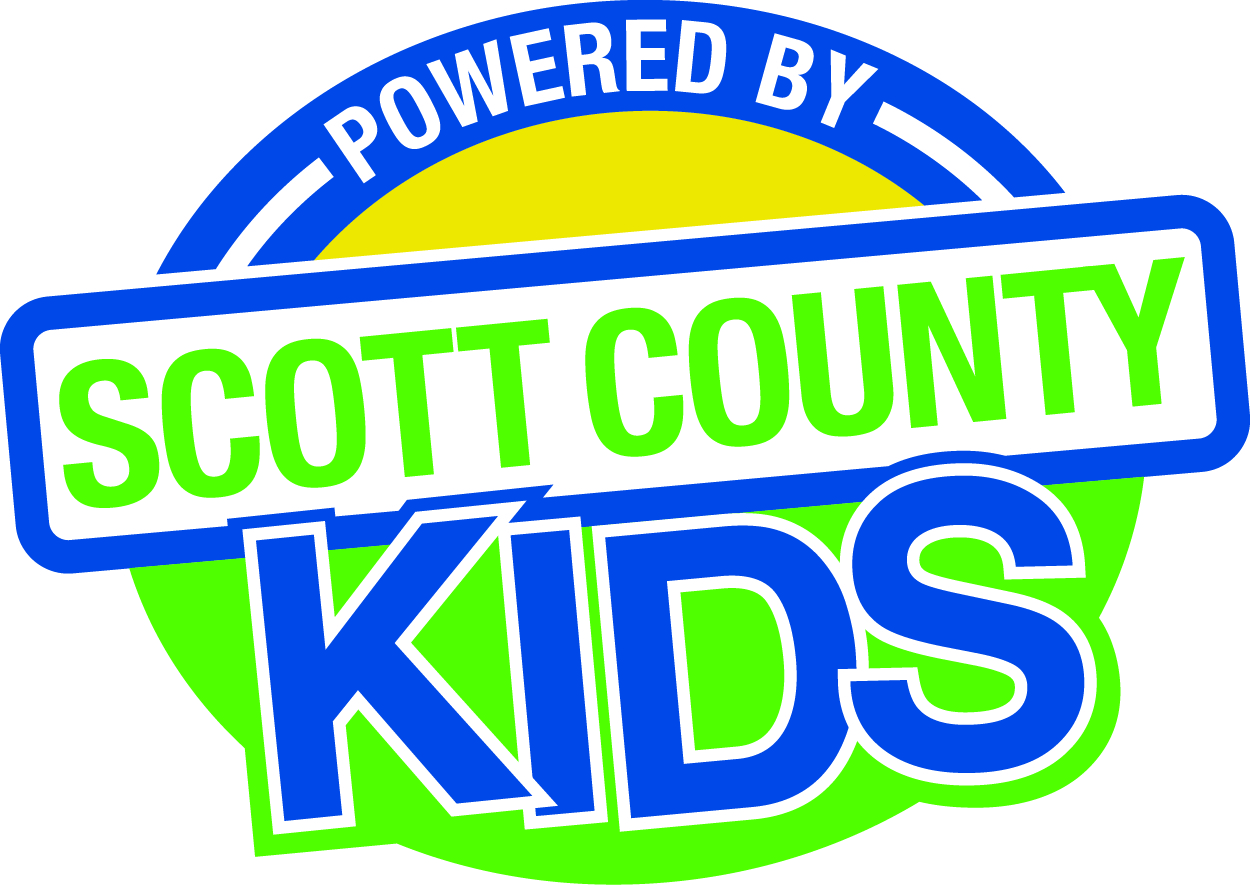 Call to Order –Larry Barker, Chair Introductions			Approval of Minutes for April 1, 2014Old BusinessFiscal IssuesFY14 ExpendituresLevels of Excellence 1.     Bylaws
2.     Community PlanMaternal, Infant and Early Childhood (MIECHV) New BusinessPresentation: First Children’s Finance  Survey ResultsEarly Childhood Coordinating CouncilCommittee ReportsContracts ManagementCommittee Report Tool GFY15Child Care Nurse Consultant CDA proposalRedCap Technical Assistance Scott County Y Newcomb ChurchOutcomesCommittee ReportNominationsCommittee ReportPublic AwarenessCommittee ReportCommunity MeetingsFund Development Grant updatesLegislative RecapOther BusinessECI Coordinator Meeting 4/9/14Board member surveyConflict of InterestFriendly House fundsPublic InputNext Meeting June 3, 2014  